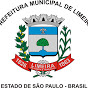 Prefeitura de Limeira Publicado em 23 de jan de 2018Limeira não é área de risco para febre amarela, diz Ministério da Saúde Limeira é área sem recomendação da vacina contra a febre amarela para o Ministério da Saúde. Isso significa que o município não é considerado área de risco para a doença. Por esse motivo, a vacinação está sendo fornecida pela Secretaria Municipal de Saúde somente para pessoas que irão viajar para áreas de risco e para moradores e trabalhadores da área rural. Pessoas com mais de 60 anos e crianças com menos de 9 meses precisam de carta de recomendação médica para receber a dose. Para saber as cidades em área de risco acesse: http://goo.gl/cWaicF 